Список гиперссылок действующих федеральных законов, указов Президента Российской Федерации, постановлений Правительства Российской федерации и иных нормативных правовых актов по вопросам противодействия коррупции для последовательного перехода на официальный интернет-портал правовой информации (www.pravo.gov.ru) Федеральный закон Российской Федерации от 25.12.2008 N 273-ФЗ «О противодействии коррупции» Ссылка на сайте pravo.gov.ru·        Федеральный закон Российской Федерации от 27.07.2004 №79-ФЗ «О государственной гражданской службе Российской Федерации» Ссылка на сайте pravo.gov.ru·        Федеральный закон Российской Федерации от 03.12.2012 № 230-ФЗ «О контроле за соответствием расходов лиц, замещающих государственные должности, и иных лиц их доходам» Ссылка на сайте pravo.gov.ru·        Федеральный закон Российской Федерации от 17.07.2009 № 172-ФЗ «Об антикоррупционной экспертизе нормативных правовых актов и проектов нормативных правовых актов» Ссылка на сайте pravo.gov.ru·        Федеральный закон Российской Федерации от 07.05.2013 № 79-ФЗ «О запрете отдельным категориям лиц открывать и иметь счета (вклады), хранить наличные денежные средства и ценности в иностранных банках, расположенных за пределами территории Российской Федерации, владеть и (или) пользоваться иностранными финансовыми инструментами» Ссылка на сайте pravo.gov.ru·        Федеральный закон Российской Федерации от 07.05.2013 № 102-ФЗ «О внесении изменений в отдельные законодательные акты Российской Федерации в связи с принятием Федерального закона "О запрете отдельным категориям лиц открывать и иметь счета (вклады), хранить наличные денежные средства и ценности в иностранных банках, расположенных за пределами территории Российской Федерации, владеть и (или) пользоваться иностранными финансовыми инструментами» Ссылка на сайте pravo.gov.ru·        Федеральный закон Российской Федерации от 08.03.2006 № 40-ФЗ «О ратификации Конвенции Организации Объединенных Наций против коррупции» Ссылка на сайте pravo.gov.ru·        Федеральный закон Российской Федерации от 25.07.2006 № 125-ФЗ «О ратификации Конвенции об уголовной ответственности за коррупцию» Ссылка на сайте pravo.gov.ru·        Федеральный закон Российской Федерации от 03.08.2018 № 307-ФЗ «О внесении изменений в отдельные законодательные акты Российской Федерации в целях совершенствования контроля за соблюдением законодательства Российской Федерации о противодействии коррупции» Ссылка на сайте pravo.gov.ru·        Федеральный закон Российской Федерации от 06.02.2019 № 5-ФЗ «О внесении изменений в отдельные законодательные акты Российской Федерации в целях противодействия коррупции"» Ссылка на сайте pravo.gov.ru·        Федеральный закон Российской Федерации от 03.08.2018 № 307-ФЗ «О внесении изменений в отдельные законодательные акты Российской Федерации в целях совершенствования контроля за соблюдением законодательства Российской Федерации о противодействии коррупции» Ссылка на сайте pravo.gov.ru·        Федеральный закон Российской Федерации от 06.02.2019 № 5-ФЗ «О внесении изменений в отдельные законодательные акты Российской Федерации в целях противодействия коррупции"» ·        Федеральный закон от 31 июля 2020 года № 259-ФЗ «О цифровых финансовых активах, цифровой валюте и о внесении изменений в отдельные законодательные акты Российской Федерации» Список действующих указов Президента Российской Федерации по вопросам противодействия коррупции·        Указ Президента РФ от 22.12.2015 № 650 «О порядке сообщения лицами, замещающими отдельные государственные должности Российской Федерации, должности федеральной государственной службы, и иными лицами о возникновении личной заинтересованности при исполнении должностных обязанностей, которая приводит или может привести к конфликту интересов, и о внесении изменений в некоторые акты Президента Российской Федерации» Ссылка на сайте pravo.gov.ru·        Указ Президента РФ от 10.10.2015 № 506 «Об утверждении Положения о порядке принятия лицами, замещающими отдельные государственные должности Российской Федерации, отдельные должности федеральной государственной службы, почётных и специальных званий, наград и иных знаков отличия иностранных государств, международных организаций, политических партий, иных общественных объединений и других организаций» Ссылка на сайте pravo.gov.ru·        Указ Президента РФ от 08.03.2015 № 120 «О некоторых вопросах противодействия коррупции» Ссылка на сайте pravo.gov.ru·        Указ Президента РФ от 15 июля 2015 г. №364 «О мерах по совершенствованию организации деятельности в области противодействия коррупции» Ссылка на сайте pravo.gov.ru·        Указ Президента РФ от 19.05.2008 № 815 «О мерах по противодействию коррупции» Ссылка на сайте pravo.gov.ru·        Указ Президента РФ от 02.04.2013 № 309 «О мерах по реализации отдельных положений Федерального закона «О противодействии коррупции» Ссылка на сайте pravo.gov.ru·        Указ Президента РФ от 02.04.2013 № 310 «О мерах по реализации отдельных положений Федерального закона «О контроле за соответствием расходов лиц, замещающих государственные должности, и иных лиц их доходам» Ссылка на сайте pravo.gov.ru·        Указ Президента РФ от 21.07.2010 № 925 «О мерах по реализации отдельных положений Федерального закона «О противодействии коррупции» Ссылка на сайте pravo.gov.ru·        Указ Президента РФ от 18.05.2009 № 557 «Об утверждении перечня должностей федеральной государственной службы, при назначении на которые граждане и при замещении которых федеральные государственные служащие обязаны представлять сведения о своих доходах, об имуществе и обязательствах имущественного характера, а также сведения о доходах, об имуществе и обязательствах имущественного характера своих супруги (супруга) и несовершеннолетних детей» Ссылка на сайте pravo.gov.ru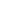 ·        Указ Президента РФ от 01.07.2010 № 821 «О комиссиях по соблюдению требований к служебному поведению федеральных государственных служащих и урегулированию конфликта интересов» (вместе с «Положением о комиссиях по соблюдению требований к служебному поведению федеральных государственных служащих и урегулированию конфликта интересов») Ссылка на сайте pravo.gov.ru·        Указ Президента РФ от 18.05.2009 № 559 «О представлении гражданами, претендующими на замещение должностей федеральной государственной службы, и федеральными государственными служащими сведений о доходах, об имуществе и обязательствах имущественного характера» (вместе с «Положением о представлении гражданами, претендующими на замещение должностей федеральной государственной службы, и федеральными государственными служащими сведений о доходах, об имуществе и обязательствах имущественного характера») Ссылка на сайте pravo.gov.ru·        Указ Президента РФ от 20.05.2011 № 657 «О мониторинге правоприменения в Российской Федерации» (вместе с «Положением о мониторинге правоприменения в Российской Федерации») Ссылка на сайте pravo.gov.ru·        Указ Президента РФ от 12.08.2002 № 885 «Об утверждении общих принципов служебного поведения государственных служащих» Ссылка на сайте pravo.gov.ru·        Указ Президента РФ от 08.07.2013 № 613 «Вопросы противодействия коррупции» Ссылка на сайте pravo.gov.ru·        Указ Президента Российской Федерации от 23.06.2014 № 460 "Об утверждении формы справки о доходах, расходах, об имуществе и обязательствах имущественного характера и внесении изменений в некоторые акты Президента Российской Федерации" Ссылка на сайте pravo.gov.ru·        Указ Президента РФ от 18.12.2008 № 1799 «О центральных органах Российской Федерации, ответственных за реализацию положений Конвенции Организации Объединенных Наций против коррупции, касающихся взаимной правовой помощи» Ссылка на сайте pravo.gov.ru·        Указ Президента РФ от 18.12.2008 № 1800 «О центральных органах Российской Федерации, ответственных за реализацию положений Конвенции об уголовной ответственности за коррупцию, касающихся международного сотрудничества» Ссылка на сайте pravo.gov.ru·        Указ Президента Российской Федерации от 16 августа 2021 года № 478 «О Национальном плане противодействия коррупции на 2021-2024 годы» Ссылка на сайте pravo.gov.ru·        Указ Президента Российской Федерации от 29 мая 2020 года № 342 «Об утверждении Положения о порядке предварительного уведомления Президента Российской Федерации лицами, замещающими отдельные государственные должности Российской Федерации, о намерении участвовать на безвозмездной основе в управлении некоммерческими организациями» Ссылка на сайте pravo.gov.ru·        Указ Президента Российской Федерации от 10 декабря 2020 года № 778 «О мерах по реализации отдельных положений Федерального закона «О цифровых финансовых активах, цифровой валюте и о внесении изменений в отдельные законодательные акты Российской Федерации»» Ссылка на сайте pravo.gov.ruСписок действующих постановлений Правительства Российской Федерации по вопросам противодействия коррупции·        Постановление Правительства РФ от 26.02.2010 № 96 «Об антикоррупционной экспертизе нормативных правовых актов и проектов нормативных правовых актов» Ссылка на сайте pravo.gov.ru·        Постановление Правительства РФ от 21.08.2012 № 841 «О соблюдении работниками государственных корпораций и государственных компаний положений статьи 349-1 Трудового кодекса Российской Федерации» Ссылка на сайте pravo.gov.ru·        Постановление Правительства РФ от 22.07.2013 № 613 «О представлении гражданами, претендующими на замещение должностей в организациях, созданных для выполнения задач, поставленных перед Правительством Российской Федерации, и работниками, замещающими должности в этих организациях, сведений о доходах, расходах, об имуществе и обязательствах имущественного характера, проверке достоверности и полноты представляемых сведений и соблюдения работниками требований к служебному поведению» Ссылка на сайте pravo.gov.ru·        Постановление Правительства РФ от 13.03.2013 № 207 «Об утверждении Правил проверки достоверности и полноты сведений о доходах, об имуществе и обязательствах имущественного характера, представляемых гражданами, претендующими на замещение должностей руководителей федеральных государственных учреждений, и лицами, замещающими эти должности» Ссылка на сайте pravo.gov.ru·        Постановление Правительства РФ от 13.03.2013 № 208 «Об утверждении Правил представления лицом, поступающим на работу на должность руководителя федерального государственного учреждения, а также руководителем федерального государственного учреждения сведений о своих доходах, об имуществе и обязательствах имущественного характера и о доходах, об имуществе и обязательствах имущественного характера своих супруга (супруги) и несовершеннолетних детей» Ссылка на сайте pravo.gov.ru·        Постановление Правительства РФ от 05.07.2013 № 568 «О распространении на отдельные категории граждан ограничений, запретов и обязанностей, установленных Федеральным законом «О противодействии коррупции» и другими федеральными законами в целях противодействия коррупции» Ссылка на сайте pravo.gov.ru·        Постановление Правительства РФ от 09.01.2014 № 10 «О порядке сообщения отдельными категориями лиц о получении подарка в связи с их должностным положением или исполнением ими служебных (должностных) обязанностей, сдачи и оценки подарка, реализации (выкупа) и зачисления средств, вырученных от его реализации» Ссылка на сайте pravo.gov.ru·        Постановление Правительства Российской Федерации от 21.01.2015 № 29 "Об утверждении Правил сообщения работодателем о заключении трудового или гражданско-правового договора на выполнение работ (оказание услуг) с гражданином, замещавшим должности государственной или муниципальной службы, перечень которых устанавливается нормативными правовыми актами Российской Федерации" Ссылка на сайте pravo.gov.ru·        Постановление Правительства Российской Федерации от 05.03.2018 № 228 "О реестре лиц, уволенных в связи с утратой доверия" Ссылка на сайте pravo.gov.ru·        Постановление Правительства Российской Федерации от 25.05.2019 № 662 "Об утверждении методики проведения социологических исследований в целях оценки уровня коррупции в субъектах Российской Федерации" Ссылка на сайте pravo.gov.ru·        Постановление Правительства Российской Федерации от 09.02.2021 № 142 "Об особенностях представления отдельными категориями лиц сведений о цифровых финансовых активах, цифровых правах, утилитарных цифровых правах и цифровой валюте в 2021 году" Ссылка на сайте pravo.gov.ru